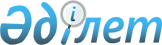 О внесении изменений и дополнений в постановление Правительства Республики Казахстан от 25 сентября 2002 года N 1051
					
			Утративший силу
			
			
		
					Постановление Правительства Республики Казахстан от 5 апреля 2003 года N 328. Утратило силу постановлением Правительства Республики Казахстан от 29 апреля 2009 года N 598       Сноска. Утратило силу постановлением Правительства РК от 29.04.2009 N 598.       Правительство Республики Казахстан постановляет: 

      1. Внести в постановление Правительства Республики Казахстан от 25 сентября 2002 года N 1051 "О составах советов директоров некоторых акционерных обществ - национальных компаний и о внесении изменений в некоторые решения Правительства Республики Казахстан" (САПП Республики Казахстан, 2002 г., N 32, ст. 341) следующие изменения и дополнения: 

      в пункте 2 слова "в составы советов директоров закрытого акционерного общества "Эйр Казахстан" и" заменить словами "в состав совета директоров"; 

      в приложении 1 к указанному постановлению: 

      пункты 1, 2, 3, 4, 5, 6 изложить в редакции согласно приложению к настоящему постановлению; 

      в пункте 7 строку "Жамишев Болат Бидахметович - первый вице-министр финансов Республики Казахстан" заменить строкой следующего содержания "Рахметов Нурлан Кусаинович - вице-министр финансов Республики Казахстан"; 

      дополнить пунктами 9 и 10 следующего содержания: 

      "9. ЗАО "Эйр Казахстан": 

      Джандосов Ораз Алиевич - помощник Президента Республики Казахстан, председатель; 

      Исаев Батырхан Арысбекович - вице-министр экономики и бюджетного планирования Республики Казахстан; 

      Нигматулин Нурлан Зайруллаевич - вице-министр транспорта и коммуникаций Республики Казахстан; 

      Комаров Геннадий Григорьевич - заместитель председателя Комитета государственного имущества и приватизации Министерства финансов Республики Казахстан; 

      Нугербеков Серик Нугербекович - директор Департамента финансового регулирования Министерства транспорта и коммуникаций Республики Казахстан; 

      Калиев Еркин Жакенович - президент ЗАО "Эйр Казахстан". 

      10. ОАО "Национальная компания "Казахстан-инжиниринг": 

      Абыкаев Нуртай Абыкаевич - Руководитель Администрации Президента Республики Казахстан, председатель; 

      Андрющенко Александр Иванович - первый вице-министр индустрии и торговли Республики Казахстан; 

      Поспелов Николай Николаевич - заместитель Министра обороны Республики Казахстан; 

      Раханов Максутбек Смагулович - председатель Комитета государственного имущества и приватизации Министерства финансов Республики Казахстан; 

      Метте Виталий Леонидович - президент ОАО "Национальная компания "Казахстан-инжиниринг"; 

      в приложении 2 к указанному постановлению пункт 1 исключить. 

      2. Настоящее постановление вступает в силу со дня подписания.       Премьер-Министр 

      Республики Казахстан 

Приложение         

к постановлению Правительства 

Республики Казахстан    

от 5 апреля 2003 года N 328       1. ЗАО "Национальная компания "КазМунайГаз": 

      Абыкаев Нуртай Абыкаевич - Руководитель Администрации Президента Республики Казахстан, председатель; 

      Ашимов Нургали Садвокасович - первый вице-министр энергетики и минеральных ресурсов Республики Казахстан; 

      Налибаев Абдукалык Закирович - заместитель Руководителя Канцелярии Премьер-Министра Республики Казахстан; 

      Рахметов Нурлан Кусаинович - вице-министр финансов Республики Казахстан; 

      Орынбаев Ербол Турмаханович - вице-министр экономики и бюджетного планирования Республики Казахстан; 

      Раханов Максутбек Смагулович - председатель Комитета государственного имущества и приватизации Министерства финансов Республики Казахстан; 

      Карабалин Узакбай Сулейменович - президент ЗАО "Национальная компания "КазМунайГаз". 

      2. ОАО "Казахстанская компания по управлению электрическими сетями": 

      Жабагиев Кожахан Кокрекбаевич - заведующий Отделом производственной сферы и инфраструктуры Канцелярии Премьер-Министра Республики Казахстан, председатель; 

      Оразбаев Бырлык Есиркепович - вице-министр энергетики и минеральных ресурсов Республики Казахстан; 

      Орынбаев Ербол Турмаханович - вице-министр экономики и бюджетного планирования Республики Казахстан; 

      Комаров Геннадий Григорьевич - заместитель председателя Комитета государственного имущества и приватизации Министерства финансов Республики Казахстан; 

      Бозумбаев Канат Алдабергенович - президент ОАО "Казахстанская компания по управлению электрическими сетями". 

      3. ОАО "Казпочта": 

      Налибаев Абдукалык Закирович - заместитель Руководителя Канцелярии Премьер-Министра Республики Казахстан, председатель; 

      Жумагалиев Аскар Куанышевич - заместитель председателя Комитета по связи и информатизации Министерства транспорта и коммуникаций Республики Казахстан; 

      Кадюков Николай Викторович - заместитель председателя Комитета государственного имущества и приватизации Министерства финансов Республики Казахстан; 

      Абдулина Наилия Курманбековна - заместитель правления Национального Банка Республики Казахстан (по согласованию); 

      Арыстанов Аркен Кенесбекович - председатель правления ОАО "Казпочта". 

      4. ЗАО "Продовольственная контрактная корпорация": 

      Куришбаев Ахылбек Кажигулович - вице-министр сельского хозяйства Республики Казахстан, председатель; 

      Лавриненко Юрий Иванович - первый вице-министр транспорта и коммуникаций Республики Казахстан; 

      Боос Владимир Оттович - заместитель заведующего Отделом производственной сферы и инфраструктуры Канцелярии Премьер-Министра Республики Казахстан; 

      Комаров Геннадий Григорьевич - заместитель председателя Комитета государственного имущества и приватизации Министерства финансов Республики Казахстан; 

      Азимов Руслан Жумабаевич - президент ЗАО "Продовольственная контрактная корпорация". 

      5. ЗАО "Национальная атомная компания "Казатомпром": 

      Оразбаев Бырлык Есиркепович - вице-министр энергетики и минеральных ресурсов Республики Казахстан, председатель; 

      Искаков Нурлан Абдильдаевич - вице-министр охраны окружающей среды Республики Казахстан; 

      Чиналиев Газиз Коршабекович - заместитель заведующего Отделом производственной сферы и инфраструктуры Канцелярии Премьер-Министра Республики Казахстан; 

      Раханов Максутбек Смагулович - председатель Комитета государственного имущества и приватизации Министерства финансов Республики Казахстан; 

      Джакишев Мухтар Еркынович - президент ЗАО "Национальная атомная компания "Казатомпром". 

      6. ЗАО "Национальная компания "Казакстан темiр жолы": 

      Утембаев Ержан Абулхаирович - заместитель Руководителя Администрации Президента Республики Казахстан, председатель; 

      Лавриненко Юрий Иванович - первый вице-министр транспорта и коммуникаций Республики Казахстан; 

      Налибаев Абдукалык Закирович - заместитель Руководителя Канцелярии Премьер-Министра Республики Казахстан; 

      Токсеитов Ракимберген Курмангалиевич - вице-министр финансов Республики Казахстан; 

      Орынбаев Ербол Турмаханович - вице-министр экономики и бюджетного планирования Республики Казахстан; 

      Раханов Максутбек Смагулович - председатель Комитета государственного имущества и приватизации Министерства финансов Республики Казахстан; 

      Атамкулов Ерлан Думшебаевич - президент ЗАО "Национальная компания "Казакстан темiр жолы". 
					© 2012. РГП на ПХВ «Институт законодательства и правовой информации Республики Казахстан» Министерства юстиции Республики Казахстан
				